Информация об итогах Международного детского фестиваля-конкурса"Солнце в детских ладошках"
28 мая 2022 года в г. Москве прошел Международный детский фестиваль-конкурс "Солнце в детских ладошках", посвящённый Международному Дню защиты детей.Ребята из различных регионов России, Казахстана, Белоруссии и других стран, продемонстрировали своё многогранное искусство перед благодарной публикой, обменялись опытом и получили настоящий заряд бодрости и веселья!В фестивале принял участие образцовый ансамбль танца "Сюрприз" Центра детского творчества Автозаводского района, руководитель коллектива Панкова Светлана Геннадьевна, педагоги: Мурашова Софья Дмитриевна, Панков Алексей Александрович, концертмейстеры: Ерин Павел Олегович, Шуин Василий Валентинович.Образцовый ансамбль «Сюрприз» стал обладателем Гран-при и Лауреатами I и II степени.Гордимся нашим коллективом! Желаем дальнейших творческих достижений!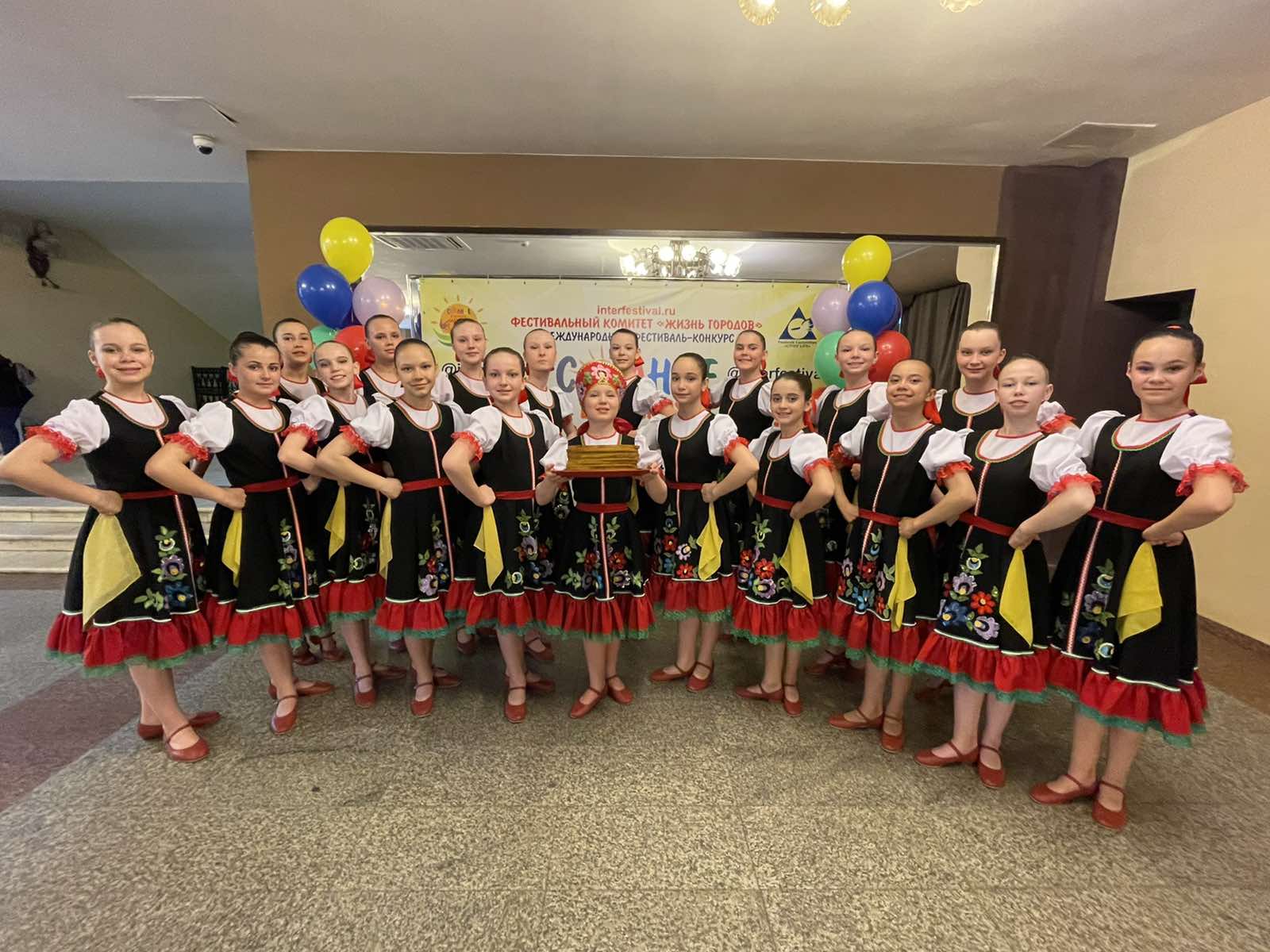 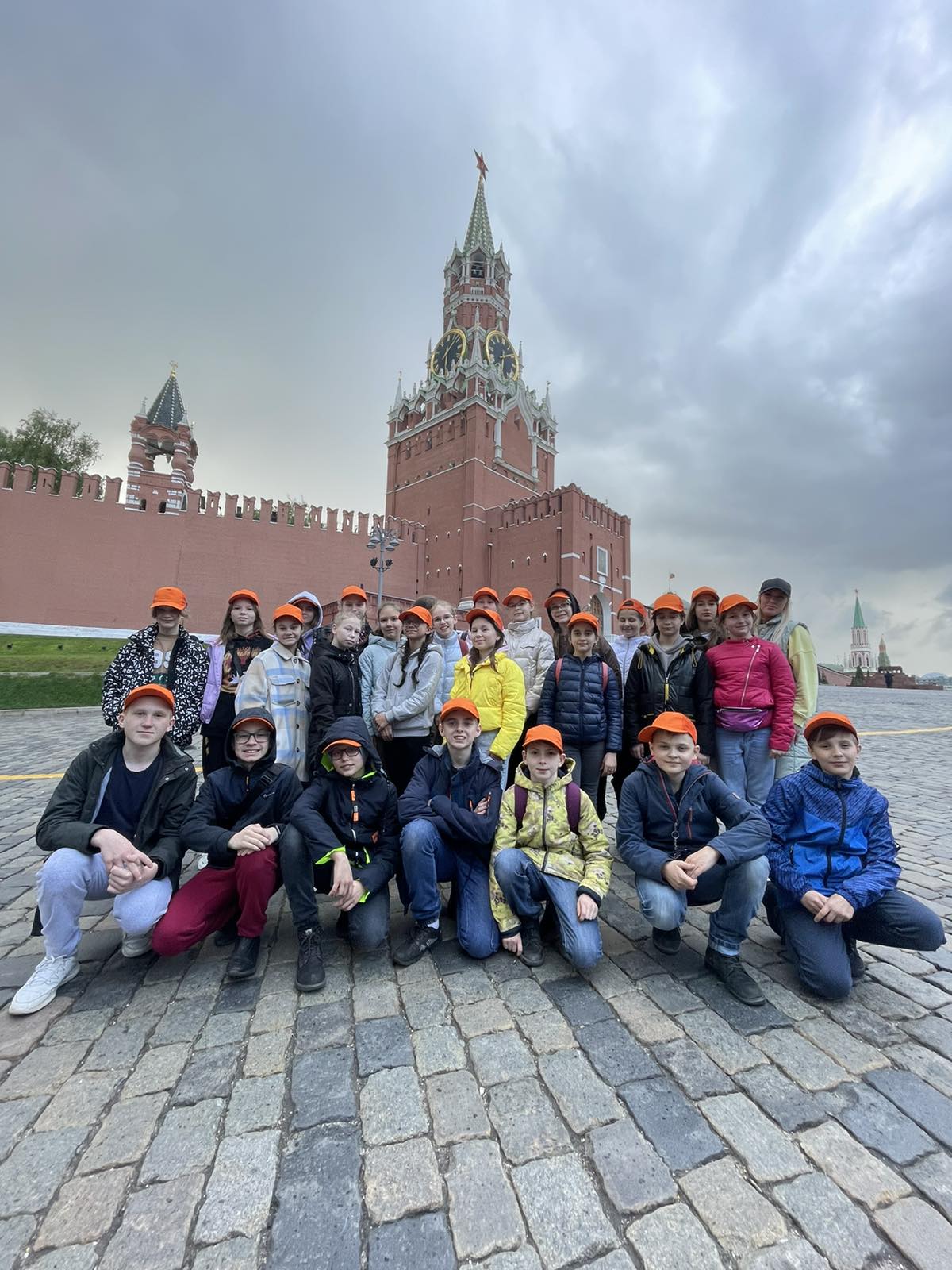 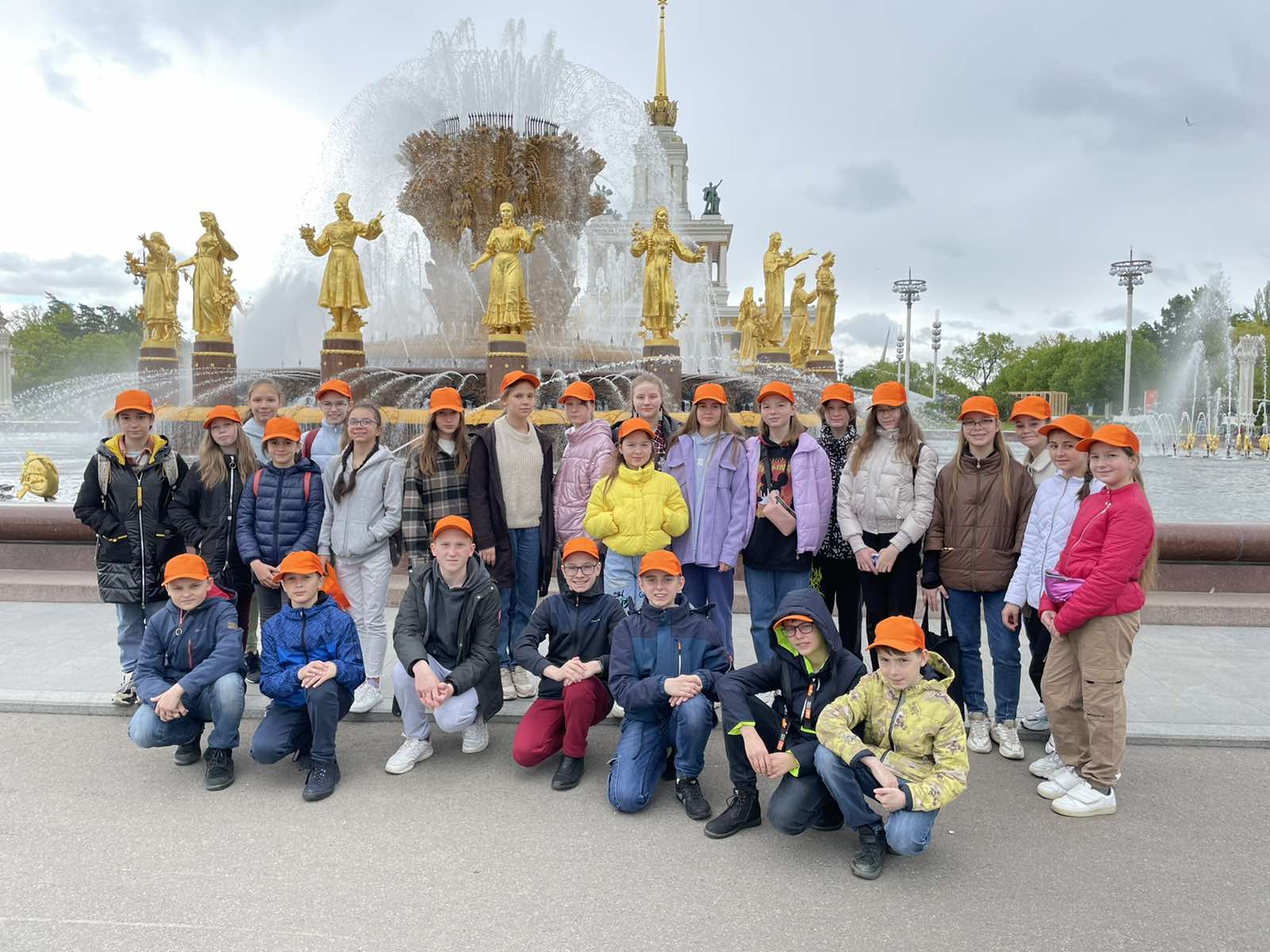 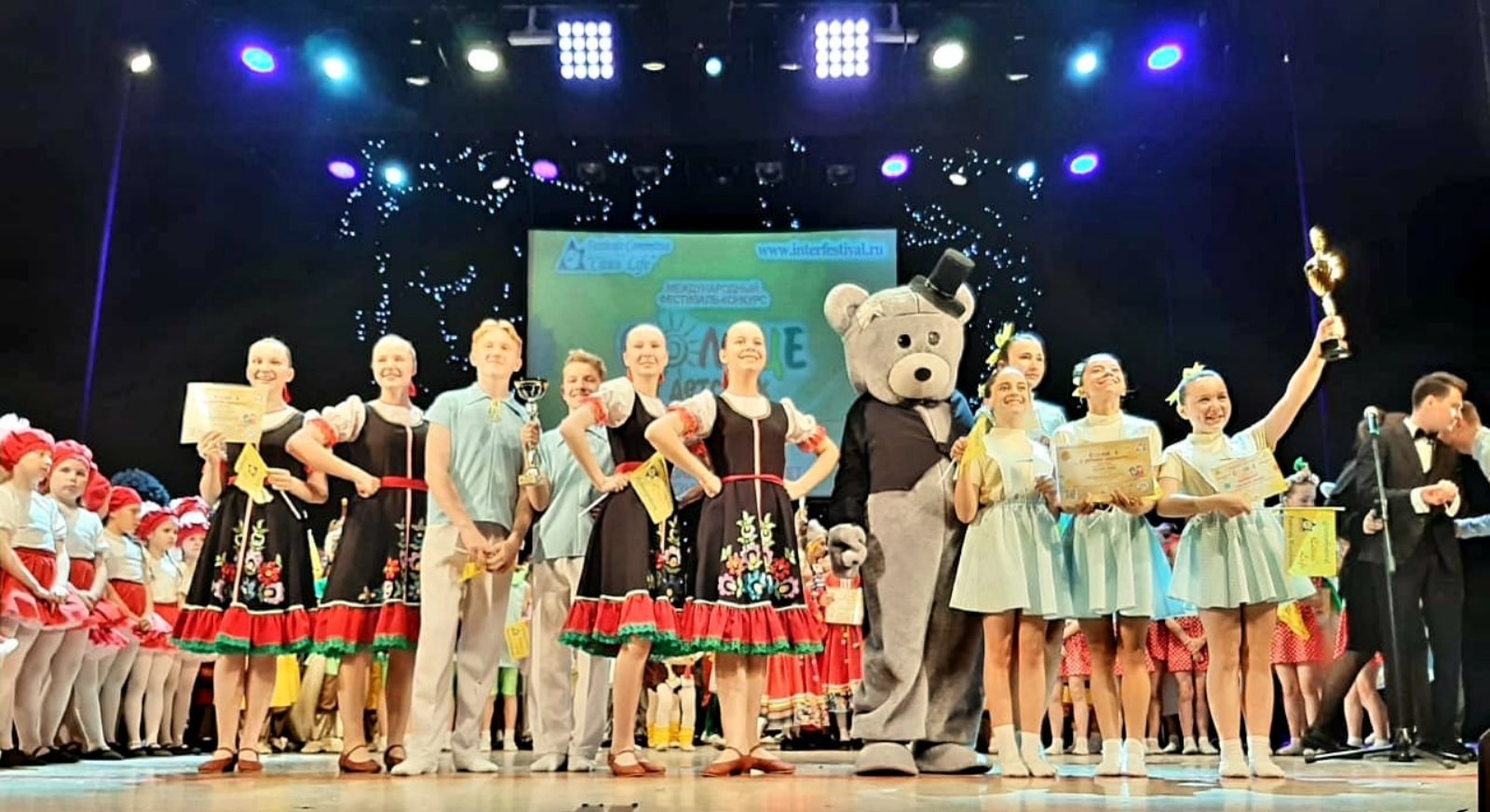 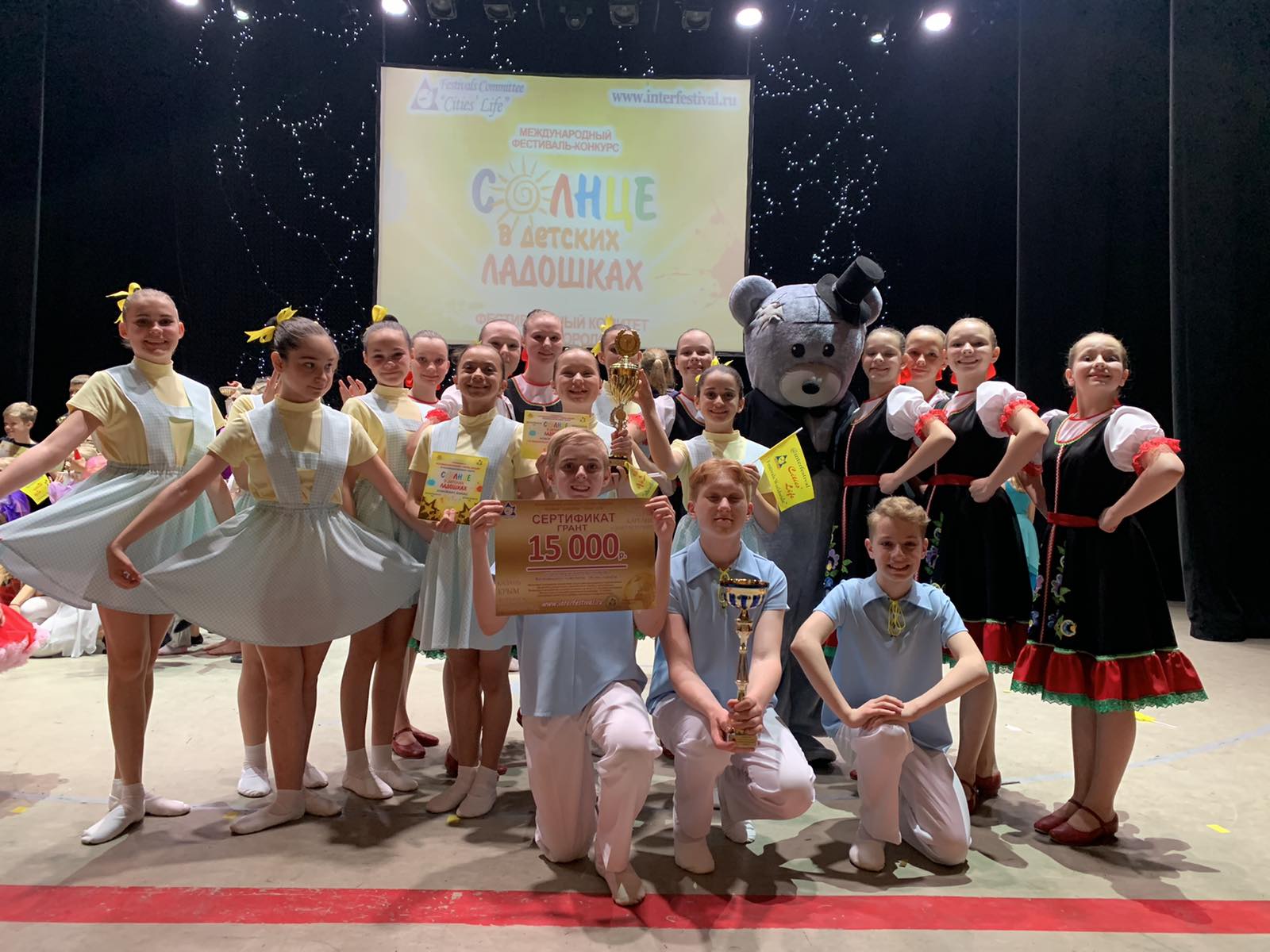 